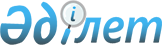 О внесении изменения в постановление Правительства Республики Казахстан от 13 декабря 2003 года № 1265
					
			Утративший силу
			
			
		
					Постановление Правительства Республики Казахстан от 28 декабря 2010 года № 1430. Утратило силу постановлением Правительства Республики Казахстан от 31 октября 2015 года № 870      Сноска. Утратило силу постановлением Правительства РК от 31.10.2015 № 870 (вводится в действие по истечении десяти календарных дней после дня его первого официального опубликования).      Правительство Республики Казахстан ПОСТАНОВЛЯЕТ:



      1. Внести в постановление Правительства Республики Казахстан от 13 декабря 2003 года № 1265 "Об утверждении Перечня особо важных групповых и локальных систем водоснабжения, являющихся безальтернативными источниками водоснабжения" (САПП Республики Казахстан, 2003 г., № 46, ст. 520) следующее изменение:



      Перечень особо важных групповых и локальных систем водоснабжения, являющихся безальтернативными источниками водоснабжения, утвержденный указанным постановлением, изложить в новой редакции согласно приложению к настоящему постановлению.



      2. Настоящее постановление вводится в действие с 1 января 2011 года и подлежит официальному опубликованию.      Премьер-Министр

      Республики Казахстан                       К. Масимов

Приложение         

к постановлению Правительства 

Республики Казахстан     

от 28 декабря 2010 года № 1430

Утвержден          

постановлением Правительства 

Республики Казахстан     

от 13 декабря 2003 года № 1265

                              Перечень

     особо важных групповых и локальных систем водоснабжения,

    являющихся безальтернативными источниками водоснабжения
					© 2012. РГП на ПХВ «Институт законодательства и правовой информации Республики Казахстан» Министерства юстиции Республики Казахстан
				№

п/пНаименование объектов по областям121. Групповые системыАкмолинская область1.Кокшетауский промводопровод2.Нуринский групповой водопроводАлматинская область3.Бозойский групповой водопроводАтыpaуская область4.Групповой водопровод «Атырау - Макат»5.Индер - Миялинский групповой водопровод6.Кояндинский групповой водопровод7.Групповой водопровод «Кульсары - Тургузба - Шокпартогай

- Аккизтогай»8.Групповой водопровод «Миялы - Жангельдино - Жаскайрат»Западно-Казахстанская область9.Каменский групповой водопровод10.Урдинский групповой водопровод11.Групповой водопровод «Сырым»12.Чингирлауский групповой водопровод13.Групповой водопровод «Казталов - Ажбай»Карагандинская область14.Канал имени Каныша СатпаеваКостанайская область15.Владыкинский групповой водопровод16.Ишимский групповой водопровод17.Железнодорожный групповой водопровод18.Лихачевский групповой водопровод19.Смирновский групповой водопровод20.Узункольский групповой водопровод21.Групповой водопровод «Ашутасты - Родина»22.Свердловский групповой водопровод23.Волгоградский групповой водопроводКызылординская область24.Арало - Сарыбулакский групповой водопровод25.Жиделинский групповой водопровод26.Октябрьский групповой водопроводМангистауская область27.Акжигит - Майлинский групповой водопровод28.Бескудук - Бекинский групповой водопровод29.Групповой водопровод «Жетеш - Тушыкудык - Шебир»30.Групповой водопровод «Казба - Акшымырау - Кызан»31.Групповой водопровод «Акшукур-Саин»Южно-Казахстанская область32.Арысский групповой водопровод33.Сарыагашский групповой водопровод34.Шаульдерский групповой водопроводСеверо-Казахстанская область35.Булаевский групповой водопровод36.Ишимский групповой водопровод37.Пресновский групповой водопровод38.Сергеевский групповой водопровод39.Соколовский групповой водопровод40.Групповой водопровод «Екатериновка - Матросовка - Сабит

- Святодуховка - Зеленная Роща - Светлое - Чапаевка»41.Групповой водопровод «Пресноредуть - Песчанка - Макарьевка

- Западное»42.Групповой водопровод «Каракамыс - Озерное - Баумана - Акбалык

- Жалтырша»Восточно-Казахстанская область43.Бельагачский групповой водопровод2. Локальные системыАктюбинская область44.Локальный водопровод «Айыркызыл»45.Локальный водопровод «Комсомол»46.Локальный водопровод «Мартук»47.Локальный водопровод «Мугалжар»48.Локальный водопровод «Бозой»49.Локальный водопровод «Кауылжар»50.Локальный водопровод «Бегимбет»51.Локальный водопровод «Жылан»52.Локальный водопровод «Шиликты»53.Локальный водопровод «Тогыз»54.Локальный водопровод «Карашокат»57.Локальный водопровод «Шоксу - Шалкар»56.Локальный водопровод «Копмола»57.Локальный водопровод «Копатай»58.Локальный водопровод «Кендала»59.Локальный водопровод «Улпан»60.Локальный водопровод «Кайдауыл»61.Локальный водопровод «Монкебий»62.Локальный водопровод «Станция Кауылжар»63.Локальный водопровод «Акеспе»64.Локальный водопровод «Котыртас»65.Локальный водопровод «Каратогай»66.Локальный водопровод «Тумалыгул»67.Локальный водопровод «Карауылкелди»68.Локальный водопровод «Ногайты»Атырауская область69.Локальный водопровод «Аккыстау»70.Локальный водопровод «Томан»;71.Локальный водопровод «Нарын»72.Локальный водопровод «Исатай»73.Локальный водопровод «Кудряшов»74.Локальный водопровод «Ганюшкина»75.Локальный водопровод «РТС»76.Локальный водопровод «Самаркино»77.Локальный водопровод «Жыланды»78.Локальный водопровод «Даулеткерей»79.Локальный водопровод «Жумекен»80.Локальный водопровод «Алга - Иманов»81.Локальный водопровод «Нуржау»82.Локальный водопровод «Коптогай»83.Локальный водопровод «Сафон»84.Локальный водопровод «Жана - Каратон»85.Локальный водопровод «Косшагыл»86.Локальный водопровод «Махамбет»87.Локальный водопровод «Ак-Коль»88.Локальный водопровод «Кигаш»89.Локальный водопровод «Шортанбай»90.Локальный водопровод «Бирлик»91.Локальный водопровод «Орлы»92.Локальный водопровод «Тушыкудык»Западно-Казахстанская область93.Локальный водопровод «Чапай»94.Локальный водопровод «Алгабас»95.Локальный водопровод «Карауылтобе»96.Локальный водопровод «Жубан»97.Локальный водопровод «Алмалы»98.Локальный водопровод «Макарово»99.Локальный водопровод «Первосоветское»100.Локальный водопровод «Чесноково»101.Локальный водопровод «Мичурино»102.Локальный водопровод «Даринское»103.Локальный водопровод «Железново»104.Локальный водопровод «Казталов»105.Локальный водопровод «Жалпактал»106.Локальный водопровод «Караоба»107.Локальный водопровод «Кушанколь»108.Локальный водопровод «Жанакала»109.Локальный водопровод «Теректі»110.Локальный водопровод «Атамекен»111.Локальный водопровод «Акбулак»112.Локальный водопровод «Карагаш»113.Локальный водопровод «Лубенка»114.Локальный водопровод «Полтавка»115.Локальный водопровод «Белогорка»116.Локальный водопровод «Коныр»117.Локальный водопровод «Аралтобе»118.Локальный водопровод «Таскудык»119.Локальный водопровод «Каратобе»120.Локальный водопровод «Шоптыкул»121.Локальный водопровод «Сулыколь»122.Локальный водопровод «Каракамыс»123.Локальный водопровод «Актайсай»Карагандинская область124.Локальный водопровод «Темиржолсу - Караганды»125.Локальный водопровод «Темиржолсу - Сервис»126.Локальный водопровод «Байдалы-Би»127.Локальный водопровод «Тугискен»128.Локальный водопровод «Ералиев»129.Локальный водопровод «Актубек»130.Локальный водопровод «Ынтымак»131.Локальный водопровод «Ынталы»132.Локальный водопровод «Актау»133.Локальный водопровод «Актайлак»134.Локальный водопровод «Атасу»135.Локальный водопровод «Сарышаган»136.Локальный водопровод «Актогай»137.Локальный водопровод «Абай»138.Локальный водопровод «Жидебай»139.Локальный водопровод «Караменде би»140.Локальный водопровод «Кусак»141.Локальный водопровод «Тасарал»142.Локальный водопровод «Тарангалык»143.Локальный водопровод «Шашубай»144.Локальный водопровод «Нуркен»145.Локальный водопровод «Киевка»146.Локальный водопровод «Майоровка»147.Локальный водопровод «Пржевальское»148.Локальный водопровод «Ахмет Аул»149.Локальный водопровод «Жараспай»150.Локальный водопровод «Куланотпес»151.Локальный водопровод «Щербаковское»152.Локальный водопровод «Баршино»153.Локальный водопровод «Изенды»154.Локальный водопровод «Соналы»155.Локальный водопровод «Байтуган»156.Локальный водопровод «Кобетей»Костанайская область157.Локальный водопровод «Аман - Су»158.Локальный водопровод «Дидар»159.Локальный водопровод «Джангельдинское предприятие

коммунального хозяйства»160.Локальный водопровод «Железорудная теплоэнергетическая

компания»161.Локальный водопровод «Жылу»162.Локальный водопровод «Затобольская теплоэнергетическая

компания»163.Локальный водопровод «Камысты»164.Локальный водопровод «Кушмурунская теплоэнергетическая

компания»165.Локальный водопровод «Мерей»166.Локальный водопровод «Таза су»167.Локальный водопровод «Тарановец»168.Локальный водопровод «Тобол»169.Локальный водопровод «Баталы»170.Локальный водопровод «Казанбасский»171.Локальный водопровод «Инспэк»172.Локальный водопровод «Тогузак»173.Локальный водопровод «Перелески»174.Локальный водопровод «Койбагар»175.Локальный водопровод «Житигара»176.Локальный водопровод «Апановка»177.Локальный водопровод «Арыстансор»Кызылординская область178.Локальный водопровод «Шоксу»179.Локальный водопровод «Байкожа»180.Локальный водопровод «Темиржолсу - Кызылорда - Шиели»181.Локальный водопровод «Темиржолсу - Кызылорда - Кармакшы»182.Локальный водопровод «Кармакшы»183.Локальный водопровод «Актобе»184.Локальный водопровод «Акжар»185.Локальный водопровод «Турмагамбет»186.Локальный водопровод «Алдашбай - ахун»187.Локальный водопровод «Куандария»188.Локальный водопровод «Комекбаев»189.Локальный водопровод «Акмая»190.Локальный водопровод «Байгекум»191.Локальный водопровод «Байсын»192.Локальный водопровод «Жансеит»193.Локальный водопровод «Буланбай»194.Локальный водопровод «Шокай»195.Локальный водопровод «1 - май»196.Локальный водопровод «Бирлестик»197.Локальный водопровод «Ботабай»198.Локальный водопровод «Тартогай»Мангистауская область199.Локальный водопровод «Шетпе»200.Локальный водопровод «Жармыш»201.Локальный водопровод «Жынгылды»202.Локальный водопровод «Мунайлы»203.Локальный водопровод «Атамекен-Мунайлы»204.Локальный водопровод «Шетпе - ТЖС - Мангистау»205.Локальный водопровод «СайОтес - ТЖС - Мангистау»206.Локальный водопровод «Толеп - ТЖС - Мангистау»207.Локальный водопровод «Бейнеу - ТЖС - Мангистау»208.Локальный водопровод «Есет - ТЖС - Мангистау»209.Локальный водопровод «Боранкул - ТЖС - Мангистау»210.Локальный водопровод «Боранкул»211.Локальный водопровод «Атамекен-Бейнеу»212.Локальный водопровод «Ногайты»213.Локальный водопровод «Сам»214.Локальный водопровод «Толеп»215.Локальный водопровод «Сарга»216.Локальный водопровод «Турыш»Павлодарская область217.Локальный водопровод «Теренколь - Су»218.Локальный водопровод «Песчаное»219.Локальный водопровод «Железинка»Северо-Казахстанская область220.Локальный водопровод «Есдаулетовское месторождения подземных

вод»221.Локальный водопровод «Пресновский»222.Локальный водопровод «Ульго»223.Локальный водопровод «Жана Жол»224.Локальный водопровод «Майбалык»225.Локальный водопровод «Благовещенка»226.Локальный водопровод «Саумал-Коль»227.Локальный водопровод «Рузаевка»228.Локальный водопровод «Чистополье»229.Локальный водопровод «Новоишимка»Восточно-Казахстанская область230.Локальный водопровод «Теміржолсу - Аягоз»231.Локальный водопровод «Первомайский»232.Локальный водопровод «Зевакино»233.Локальный водопровод «Станция - Рулиха»234.Локальный водопровод «Быструха»235.Локальный водопровод «Березка»236.Локальный водопровод «Караул»237.Локальный водопровод «Акжар»238.Локальный водопровод «Кумколь»239.Локальный водопровод «Тугул»240.Локальный водопровод «Аксуат»